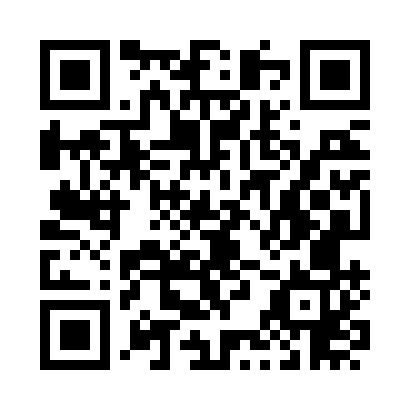 Prayer times for Agkouraki, GreeceWed 1 May 2024 - Fri 31 May 2024High Latitude Method: Angle Based RulePrayer Calculation Method: Muslim World LeagueAsar Calculation Method: HanafiPrayer times provided by https://www.salahtimes.comDateDayFajrSunriseDhuhrAsrMaghribIsha1Wed4:556:351:296:238:249:582Thu4:536:341:296:238:2510:003Fri4:526:331:296:248:2610:014Sat4:506:321:296:248:2710:025Sun4:496:301:296:258:2810:046Mon4:476:291:296:258:2910:057Tue4:466:281:296:268:3010:068Wed4:446:271:296:268:3110:079Thu4:436:261:296:278:3210:0910Fri4:416:251:296:278:3310:1011Sat4:406:241:296:288:3310:1112Sun4:386:231:296:288:3410:1313Mon4:376:221:296:298:3510:1414Tue4:366:221:296:298:3610:1515Wed4:346:211:296:308:3710:1716Thu4:336:201:296:308:3810:1817Fri4:326:191:296:318:3910:1918Sat4:316:181:296:318:4010:2119Sun4:296:171:296:328:4110:2220Mon4:286:171:296:328:4110:2321Tue4:276:161:296:338:4210:2422Wed4:266:151:296:338:4310:2523Thu4:256:151:296:338:4410:2724Fri4:246:141:296:348:4510:2825Sat4:236:131:296:348:4510:2926Sun4:226:131:296:358:4610:3027Mon4:216:121:306:358:4710:3128Tue4:206:121:306:368:4810:3229Wed4:196:111:306:368:4810:3330Thu4:186:111:306:378:4910:3431Fri4:176:111:306:378:5010:36